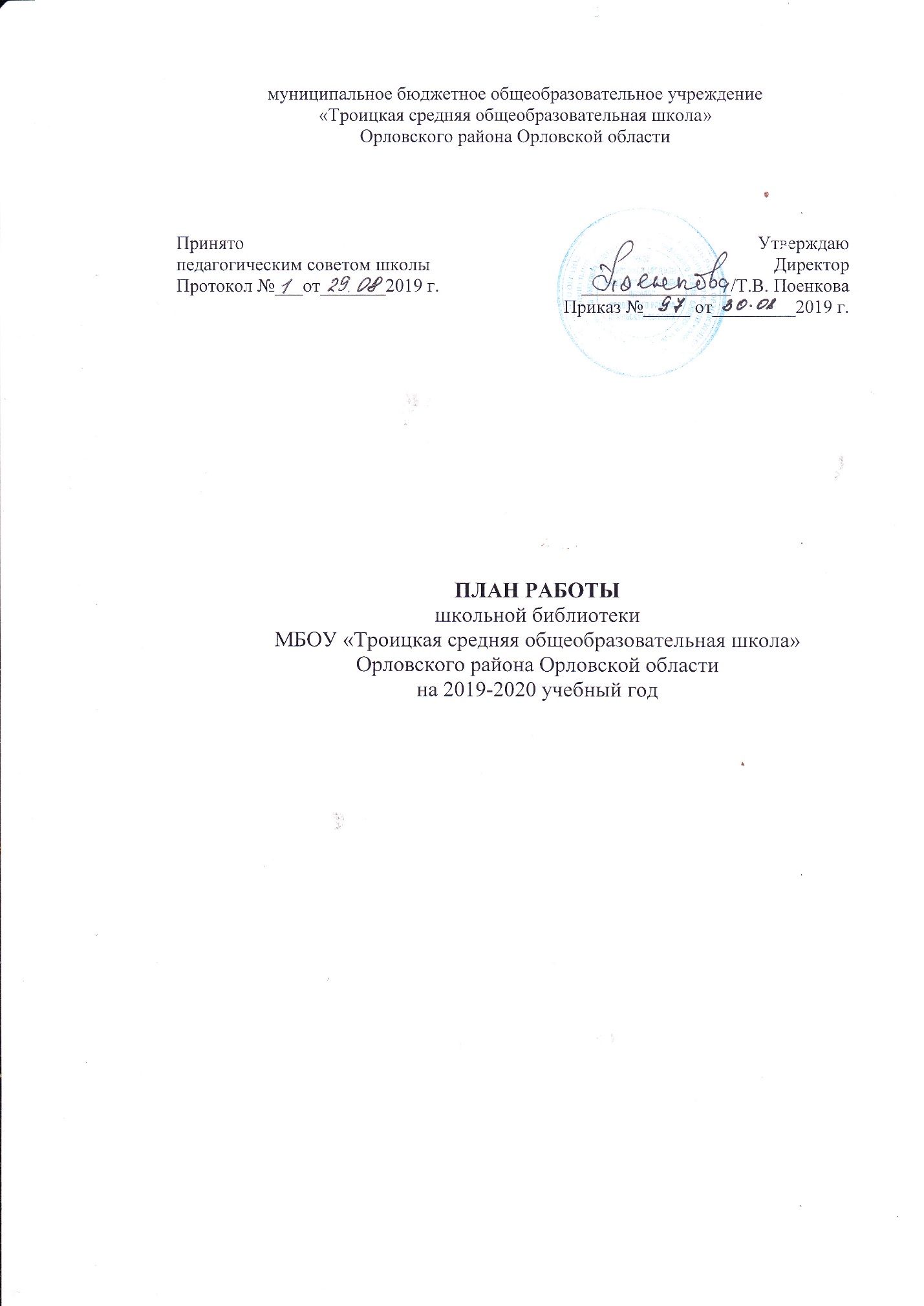 2020 год -75 лет победы в Великой Отечественной войне Указ
Президента Российской Федерации от 09.05.2018 г. № 211 О подготовке и
проведении празднования 75-й годовщины Победы в Великой
Отечественной войне 1941 -1945 годов2020 год •объявлен Годом народного творчестваЦель работы школьной библиотеки:способствовать формированию мотивации пользователей к саморазвитию, самообразованию через предоставление необходимых информационных ресурсов, через обеспечение открытого полноценного доступа к информацииЗадачи школьной библиотеки:активизировать читательскую активность у школьников, находить новые формы приобщения детей к чтениюпополнить фонд новой художественной и детской литературой с помощью акции «Подари книгу школе»;продолжить работу над повышением качества и доступности информации, качеством обслуживания пользователей;формировать комфортную библиотечную среду;обучать читателей пользоваться книгой и другими носителями информации, поиску, отбору и умению оценивать информацию;формировать эстетическую и экологическую культуру и интерес к здоровому образу жизни;Продолжить обеспечение учебно-воспитательного процесса учебно-методическими пособиями, работа по сохранности фонда.оказание помощи в деятельности учащихся и учителей при реализации образовательных проектов.Работа с коллективом школы по привлечению детей к чтению и бережного, аккуратного отношения как к книге, так и к учебникуПополнять фонд новой художественной и детской литературой, раз в год проводить акцию «Подари книгу школе».Основные функции школьной библиотеки:Информационная— предоставление возможности использования информации вне зависимости от ее вида, формата и носителя.Воспитательная - способствует развитию чувства патриотизма по отношению к государству, своему краю и школе.Культурологическая — организация мероприятий, воспитывающих культурное и социальное самосознание, содействующих эмоциональному развитию учащихся.Образовательная — поддержка и обеспечение образовательных целей, сформированных в задачах развития школы и в образовательных программах по предметам.Направления деятельности библиотеки:библиотечные уроки;информационные и прочие обзоры литературы;беседы о навыках работы с книгой;подбор литературы для внеклассного чтенияучастие в конкурсах;выполнение библиографических запросов;поддержка общешкольных мероприятий.Работа с библиотечным фондомВзаимодействие с библиотеками других школ и сельской библиотекойОрганизация библиотечно-массовой работыЮбилеиКниги-юбиляры- 2020п/пСодержание работыСроки исполненияОтветственный1Приёмка и обработка поступивших учебников: оформление накладных, запись в книгу «Регистрация учебников», штемпелевание.В течение годабиблиотекарь2Анализ обеспеченности МБОУ учебной литературой на начало 2019-2020 уч.годаДо 15 сентябрябиблиотекарь3Приём и техническая обработка новых учебных изданийПо мере поступлениябиблиотекарь4Прием и выдача учебников (по графику)Май, августбиблиотекарь5Информирование учителей и учащихся о новых поступлениях учебников и учебных пособий.По мере поступлениябиблиотекарь6Обеспечение сохранности: Рейды по проверке учебников Проверка учебного фонда Ремонт книг1 раз в месяцбиблиотекарь7Списание и замена утерянной литературы.Августбиблиотекарь8Санитарный день1 раз в месяцбиблиотекарь9Расстановка и проверка фонда, работа по сохранности фонда.В течение годабиблиотекарь10Контроль за своевременным возвратом в библиотеку выданных изданий (работа с должниками)1 раз в месяцбиблиотекарь11об утвержденном перечнеЯнварь-февральБиблиотекарьучебников и размерах субвенции на приобретение учебников на 2019- 2020 учебный год. Организация заказа учебников.12Оформление подписки на первое и второе полугодияВ течение годабиблиотекарьПропаганда краеведческой литературыПропаганда краеведческой литературыПропаганда краеведческой литературыПропаганда краеведческой литературы1Выставка « Край наш родной»постояннобиблиотекарьСправочно-библиографическая и информационная работа. Работа по пропаганде библиотечно-библиографических знанийСправочно-библиографическая и информационная работа. Работа по пропаганде библиотечно-библиографических знанийСправочно-библиографическая и информационная работа. Работа по пропаганде библиотечно-библиографических знанийСправочно-библиографическая и информационная работа. Работа по пропаганде библиотечно-библиографических знаний1Перерегистрация читателей (прибытие/выбытие, перерегистрация классовАвгуст - сентябрьбиблиотекарь2Организованная запись учащихся 1-х классов в школьную библиотекуСентябрь- октябрьбиблиотекарь3Обслуживание читателей на абонементе: обучающихся, педагогов, технического персонала, родителейВ течение годабиблиотекарь4Рекомендательные беседы при выдаче книгВ течение годабиблиотекарь5Беседы о прочитанных книгахВ течение годабиблиотекарь6Проведение работы по сохранности учебного фонда (рейды по классам)В течение годабиблиотекарь7Работа с должниками: - просмотр читательских формуляров; - составление списков должников; - обход классов со списками должников; - вывешивание списков в фойе школы.В течение годабиблиотекарь8Проводить беседы с вновь записавшимися читателями о культуре чтения книг. Объяснить об ответственности за причинённый ущерб книге или учебнику.В течение годабиблиотекарь9Рейды по классам по состоянию учебниковОдин раз в четвертьБиблиотекарьСоветстаршеклассниковРеклама о деятельности библиотекиРеклама о деятельности библиотекиРеклама о деятельности библиотекиРеклама о деятельности библиотеки1Наглядная (информационныеВ течение годаБиблиотекарьобъявления о выставках и мероприятиях, проводимых библиотекой)2Оформление выставки, посвященной книгам-юбилярам и другим знаменательным датам календаряВ течение годаБиблиотекарьРабота с читателямиРабота с читателямиРабота с читателямиРабота с читателямиРабота с учащимисяРабота с учащимисяРабота с учащимисяРабота с учащимися1Выставка одной книги по творчеству детских писателей и поэтов.4 раза годБиблиотекарь2«Десять любимых книг» - популярные издания (выставка)постоянноБиблиотекарь3Просмотр читательских формуляров с целью выявления задолжников. Доведение результатов работы просмотра до сведения классных руководителей.Один раз в месяцБиблиотекарь4Проведение бесед по классам о правилах поведения в школьной библиотеке, о культуре чтения книг и журнальной периодики.СентябрьБиблиотекарь5Обслуживание учащихся согласно расписанию работы библиотекиСентябрь- майБиблиотекарь6Проводить беседы с вновь записавшимися читателями о культуре чтения книг. Объяснить об ответственности за причинённый ущерб книге или учебнику.В течение годаБиблиотекарьРабота с педагогическим коллективомРабота с педагогическим коллективомРабота с педагогическим коллективомРабота с педагогическим коллективом1Информирование учителей о новой учебной и методической литературе.В течение года совещанияБиблиотекарь2Консультационно-информацион ная работа с МО учителей-предметников, направленная на оптимальный выбор учебников и учебных пособий в новом учебном году.февральБиблиотекарьРуковод.ШМО,учителя3Поиск литературы и периодических изданий поВ течение годаПо требованию педагоговзаданной тематике. Подбор материалов к классным и школьным мероприятиям1Обмен учебной и художественной литературой с другими школамиВ течение года2Совместная работа с Троицкой центральной библиотекой по проведению выставок, мероприятий и так далееВ течение года3Сбор данных об учебниках, используемых и невостребованных в учебном процессеоктябрь№п/пНазваниемероприятияФормапроведенияСрокиОтветственный1.День солидарности в борьбе с терроризмом.Книжнаявыставкасентябрьбиблиотекарь2«Путешествие в Читай-город» (знакомство с библ.)Библиот.урококтябрьбиблиотекарь34Всемирный день животных.Кн. выставка (Бианки, Пришвин и др.)4 октябрябиблиотекарь5205 лет со дня рождения русского поэта, прозаика, драматурга Михаила Юрьевича Лермонтова (1814-1841) («Бородино», «Герой нашего времени», «Мцыри», «Демон», «Маскарад»)Кн. выставка15 октябрябиблиотекарь6Международный деньКнижная27.10библиотекарьшкольных библиотеквыставка, Акция «Подари школе книгу»7День рождения Деда МорозаИнформационный стенд18.11библиотекарь8К Дню народного единстваКн.выставка4.11библиотекарь9Международный день толерантностиКн.выставка16.11библиотекарь10День матери в России «Мама- слово дорогое»Кн.выставка, конкурс рисунков23.11Библиотекарь,кл.рук11День неизвестного солдата«Помним. Славим. Гордимся»(дни боевой славы)Кн.выставка3 декабряБиблиотекарь,кл.рук12День Конституции РФКн. выставка12 декабряБиблиотекарь13День былинного богатыря Ильи МуромцаКонкурс рисунков1 январяБиблиотекарь14«Секреты отличного настроения» (Всемирный день «спасибо»)Выставка- играянварьБиблиотекарь15225 лет со дня рождения Александра Сергеевича Грибоедова (1795-1829), писателяКн. выставка15 январяБиблиотекарь1695 лет со дня рождения Евгения Ивановича Носова (1925-2002), писателяКн. выставка15 январяБиблиотекарь17«Ленинград - город герой»Выставка-панорама27 январяБиблиотекарь18Международный день памяти жертв ХолокостаВыставка-панорама27 январяБиблиотекарь19160 лет со дня рождения писателя Антона Павловича Чехова (1860—1904)Кн. выставка29 январяБиблиотекарь20День памяти А. С. Пушкина (1799-1837), 183 года со дня смертиКн. выставка10 февраляБиблиотекарь21130 лет со дня рождения Бориса Леонидовича Пастернака (1890-1960), поэта, прозаика и переводчикаКн. выставка10 февраляБиблиотекарь22Международный день книгодаренияБеседа14 февраляБиблиотекарь23День вывода войск из АфганистанаРадио линейка15 февраляБиблиотекарь24День родного языка21 февраляБиблиотекарь258 мартаЦветы для мамы8 мартаБиблиотекарь26Всемирный День поэзииАкция «Стихи в подарок»21 мартаБиблиотекарь27«Весна. Книжный праздник»«Трамвай сказок и загадок»«Передай добро по кругу»«В стране невыученных уроков»Циклмероприятий к неделе детской книжки25-30 марта28215 лет со дня рождения Ханса Кристиана Андерсена (1805-1875), датского писателяКн.выставка2 апреляБиблиотекарь29«Память в сердце храня»75 лет Победы в ВОВ Герои Великой Победы( о Родионове П.М.)Циклмероприятий к 9 маюАпрель-майБиблиотекарь30275 лет со дня рождения Дениса Ивановича Фонвизина (1745-1772), просветителя и драматургаКн.выставка14 апреляБиблиотекарь31115 лет со дня рождения Михаила АлександровичаКн.выставка24 маяБиблиотекарьШолохова (1905-1984), писателя32Общероссийский день библиотек27 маяБиблиотекарь33«Просветители земель славянских»(день славянской письменности и культурыУрок-презентациямайБиблиотекарь1205 лет со дня рождения русского поэта М.Ю.Лермонтова (1814-1841)15 октября2215 лет со дня рождения сказочника Х.К.Андерсена (1805-1875)2 апреля3115 лет со дня рождения писателя М.А. Шолохова (1905-1984)24 мая80 лет«Тихий Дон» М.А.Шолохов (1940)80 лет«Тимур и его команда А.Гайдар (1940)150 лет«Двадцать лье под водой» Ж.Верн (1870)